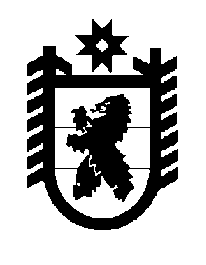 Российская Федерация Республика Карелия    ПРАВИТЕЛЬСТВО РЕСПУБЛИКИ КАРЕЛИЯПОСТАНОВЛЕНИЕот  26 февраля 2018 года № 75-Пг. Петрозаводск О внесении изменения в постановление Правительства 
Республики Карелия от 25 марта 2009 года № 63-ППравительство Республики Карелия п о с т а н о в л я е т:Внести в перечень муниципального имущества Лоухского муниципального района, передаваемого в муниципальную собственность Амбарнского сельского поселения, утвержденный постановлением Правительства Республики Карелия от 25 марта 2009 года № 63-П 
«О разграничении имущества, находящегося в муниципальной собственности Лоухского муниципального района», изменение, изложив пункт 169 
в следующей редакции:          Глава Республики Карелия 				                     	А.О. Парфенчиков«169.Здание (жилой дом)пос. Энгозеро, ул. Лесная, д. 32общая площадь 39,4 кв. м, год постройки 1982».